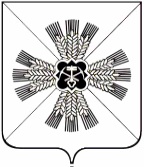 КЕМЕРОВСКАЯ ОБЛАСТЬАДМИНИСТРАЦИЯ ПРОМЫШЛЕННОВСКОГО МУНИЦИПАЛЬНОГО РАЙОНАПОСТАНОВЛЕНИЕот «25» июля 2017г. № 853-Ппгт. ПромышленнаяО создании межведомственной комиссии по обследованиюмест массового пребывания людей на территории  Промышленновского муниципального района В соответствии с постановлением Правительства Российской Федерации от 25.03.2015 № 272 «Об утверждении требований к антитеррористической защищенности мест массового пребывания людей и объектов (территорий), подлежащих обязательной охране полицией, и форм паспортов безопасности таких мест и объектов (территорий)» в целях обследования и проведения категорирования мест массового пребывания людей на территории Промышленновского муниципального района: 1. Создать межведомственную комиссию по обследованию мест массового пребывания людей на территории Промышленновского муниципального района согласно приложению № 1 к настоящему постановлению.  		2.  Комиссии:2.1. провести обследование и категорирование мест массового пребывания людей с составлением паспорта безопасности на каждое место массового пребывания людей;2.2. проводить проверки мест массового пребывания людей на территории Промышленновского муниципального района по выполнению требований антитеррористической защищенности, согласно действующему законодательству.3. Утвердить форму акта категорирования (обследования) места массового пребывания людей согласно приложению № 2 к настоящему постановлению.4. Признать утратившим силу постановление администрации Промышленновского муниципального района от 06.06.2016 № 519-П «О создании межведомственной комиссии по обследованию мест массового пребывания людей на территории Промышленновского муниципального района».5. Настоящее постановление подлежит обнародованию на официальном сайте администрации Промышленновского муниципального района.	6. Контроль за исполнением постановления возложить на первого заместителя главы Промышленновского муниципального района                         В.Е. Сереброва. 7.  Настоящее постановление вступает в силу со дня подписания.Исп. А.В. Виноградов Тел. 72005 постановление от «____»_______________г. №____	                                                                                страница 2УТВЕРЖДЕН постановлением администрации Промышленновского муниципального района от 25.07.2017  № 853-ПСОСТАВмежведомственной комиссии по обследованию мест массового пребывания людей на территории Промышленновского муниципального районаПриложение № 2к постановлению администрации Промышленновского муниципального района от 25.07.2017  № 853-ПАКТкатегорирования (обследования) места массовогопребывания людейпгт. Промышленная                                      "___"__________ 2017г.Комиссия в составе:Председателя: _____________________________________________________________                               (должность, Ф.И.О.)Членов комиссии:___________________________________________________________________________                            (должность, Ф.И.О.)___________________________________________________________________________                            (должность, Ф.И.О.)___________________________________________________________________________                            (должность, Ф.И.О.)___________________________________________________________________________                            (должность, Ф.И.О.)___________________________________________________________________________                            (должность, Ф.И.О.)___________________________________________________________________________                            (должность, Ф.И.О.)Правообладатель (представитель): __________________________________________                                          (должность, Ф.И.О.)    В  соответствии  с  требованиями постановления Правительства РоссийскойФедерации  от  25  марта  2015  года  N  272  "Об  утверждении требований кантитеррористической   защищенности   мест  массового  пребывания  людей  иобъектов  (территорий),  подлежащих  обязательной  охране  полицией, и формпаспортов   безопасности   таких  мест  и  объектов  (территорий)"  провелаобследование  и  категорирование  места  массового  пребывания людей (далее-ММПЛ).    В ходе категорирования (обследования) установлено:                         1. Общие сведения о ММПЛ1.1. Наименование, адрес места расположения ММПЛ _____________________________________________________________________________________________________1.2. Информация о собственнике/правообладателе ММПЛ __________________________________________________________________________________________________наименование юридического лица, Ф.И.О. физического лица, юридический адрес___________________________________________________________________________      ведомственная принадлежность (региональная, муниципальная, др.)___________________________________________________________________________          основное функциональное назначение, контактные телефоны1.3. Краткая характеристика ММПЛ _________________________________________________________________________________________________________________________________________________________________________________________________________________________________________________________________________________________________________________________________________________________________________________________________________________________________  расположение объекта, двери, окна, стены, потолки, решетки, этажность,              кол-во выходов, кол-во запасных выходов и т.д.1.4. Режим работы (функционирования) ММПЛ ____________________________________________________________________________________________________________режим работы, кол-во персонала по штату, кол-во персонала в смену по штату.1.5.   При   проведении   мониторинга  одновременного  пребывания  и  (или)передвижения людей на территории места массового пребывания людей в течение3 дней, включая рабочие и выходные (праздничные) дни было выяснено, что приопределенных условиях может находиться ____________________ человек.1.6. Занимаемая площадь/протяженность периметра ______________________________________________________________________________________________________1.7.  Наличие  рядом  с  ММПЛ  потенциально  опасных объектов, транспортныхкоммуникаций,  жилых  зданий  и иных объектов массового скопления людей, ихразмещение по отношению к объекту _____________________________________________________________________________________________________________________________________________________________________________________________________________________________________________________________________________________________________________________________________________________            2. Организация охраны ММПЛ техническими средствами2.1. Система видеонаблюдения _________________________________________________________________________________________________________________________       наименование, количество, места их расположения, устойчивость    функционирования системы видеоконтроля, ее технические возможности___________________________________________________________________________   зона охвата видеонаблюдения, срок и порядок хранения видеонаблюдения2.1.1. Видеоизображение в онлайн-режиме выводится ____________________________________________________________________________________________________                наименование ОВД, ЧОО, СБ, иной организации2.1.2. Техническое обслуживание системы видеонаблюдения осуществляет _________________________________________________________________________________               (наименование организации, дата и N договора)2.1.3. Дополнительная информация _____________________________________________________________________________________________________________________   (при наличии нескольких систем видеонаблюдения на ММПЛ, принадлежащих                           разным собственникам,___________________________________________________________________________    дополнительно указывается информация (пункт 2.1) по каждой из них)2.2. Система оповещения и управления эвакуацией ____________________________________________________________________________________________________________________________________________________________________________________________________________________________________________________________ наименование, технические характеристики, особенности расположения точек                   звуковоспроизведения, план эвакуации2.3. Тревожная сигнализация __________________________________________________________________________________________________________________________наименование, технические характеристики, количество, места их расположения___________________________________________________________________________2.3.1. Сигнал тревоги выводится на пульт _____________________________________________________________________________________________________________               наименование ОВД, ЧОО, СБ, дата и N договора2.3.2. Техническое обслуживание тревожной сигнализации осуществляет __________________________________________________________________________________                наименование организации, дата и N договора2.4. Охранная сигнализация ______________________________________________________________________________________________________________________________________________________________________________________________________наименование, технические характеристики, количество, места их расположения2.4.1. Сигнал тревоги выводится на пульт _____________________________________________________________________________________________________________               наименование ОВД, ЧОО, СБ, дата и N договора2.4.2. Техническое обслуживание охранной сигнализации осуществляет ___________________________________________________________________________________                наименование организации, дата и N договора2.5. Пожарная сигнализация ______________________________________________________________________________________________________________________________________________________________________________________________________наименование, технические характеристики, количество, места их расположения2.5.1. Сигнал тревоги выводится на пульт _____________________________________________________________________________________________________________               наименование ОВД, ЧОО, СБ, дата и N договора2.5.2. Техническое обслуживание пожарной сигнализации осуществляет ___________________________________________________________________________________      наименование организации, дата заключения договора, N договора2.6. Средства телефонной связи _______________________________________________________________________________________________________________________  наименование, технические характеристики, количество (в т.ч. с функцией                    автоматического определения номера)2.7. Средства радиосвязи _____________________________________________________________________________________________________________________________           наименование, технические характеристики, количество2.8. Иные инженерно-технические средства охраны ______________________________________________________________________________________________________    ограждение ММПЛ, конструкция и параметры, в т.ч. высота (м), общая                       протяженность (м) ограждения___________________________________________________________________________ инженерные заградительные сооружения, препятствующие несанкционированному                   проезду транспорта на территорию ММПЛ___________________________________________________________________________                         система контроля доступа___________________________________________________________________________  система освещения - опоры освещения, их количество, работоспособность,              достаточность освещенности всей территории ММПЛ___________________________________________________________________________                      наличие КПП и его укрепленность                   3. Организация физической охраны ММПЛ3.1. Физическая охрана осуществляется ________________________________________________________________________________________________________________  ЧОО, СБ и т.д., с указанием наименования организации, ФИО руководителя,                        юридический адрес, телефон___________________________________________________________________________     дата и N лицензии, срок ее действия, дата и N договора на охрану3.1.1. Режим осуществления физической охраны _________________________________________________________________________________________________________  круглосуточная охрана или в определенные дни, режим работы охранников,                 кол-во охранников на сутки, кол-во постов3.1.2. Обеспеченность сотрудников охраны ________________________________________________________________________________________________________________________________________________________________________________________наличие форменного обмундирования. служебного оружия, специальных средств,          средств радиосвязи, служебного автотранспорта, их виды3.2. Пропускной режим _____________________________________________________                      обеспечивается/не обеспечивается, наличие инструкции3.3.  Инструктажи,  занятия  с  сотрудниками  охраны  по  их  действиям привозникновении различных чрезвычайных ситуаций _____________________________                          проводится/не проводится периодичность проведения     4. Мероприятия по обеспечению безопасности и антитеррористической                             защищенности ММПЛ4.1. Назначение должностного лица, ответственного за выполнение мероприятийпо обеспечению антитеррористической защищенности ММПЛ ___________________________________________________________________________________________________________________________________________________________________________не назначено/при назначении наименование распорядительного документа, дата       утверждения, N документа, должность, ФИО ответственного лица4.2.   Наличие   документов   по   вопросам   обеспечения   безопасности  иантитеррористической защищенности ММПЛ:4.2.1. Паспорт безопасности _______________________________________________                                разработан (указать даты утверждения и                                  актуализации) / подлежит разработке                                        / необходима переработка4.2.2.   Функциональные  обязанности  лица,  ответственного  за  выполнениемероприятий по обеспечению безопасности и антитеррористической защищенностиММПЛ___________________________________________________________________________   имеются (указать дату утверждения) / подлежат разработке / необходима                        переработка, корректировка4.2.3. План мероприятий по обеспечению безопасности ММПЛ __________________                                                        имеется/отсутствует4.2.4.    Распорядительный    акт    об    осуществлении    пропускного   ивнутриобъектового режима___________________________________________________________________________имеется (указать его наименование, дату утверждения и N) / отсутствует / не                     требуется (только для территорий)4.2.5.  Инструкция  по пропускному и внутриобъектовому режимам, в том числепо   организации  стоянки  автотранспорта  на  территории  объекта  или  наприлегающей территории___________________________________________________________________________             имеется/отсутствует/не требуется (для территорий)4.2.6.  Инструкции  по  действиям персонала ММПЛ в случае угрозы совершенияили  совершения  террористического  акта (с листами ознакомления и перечнемтелефонов                    правоохранительных                    органов)__________________________________________________________________________            имеется/отсутствует/не требуется (для территорий)4.2.7.  Список телефонов правоохранительных органов, органов безопасности иаварийно-спасательных служб для их информирования при обнаружении взрывногоустройства,   получении   сообщения   о   закладке   взрывного  устройства,возникновении     угрозы     или    совершении    террористического    акта___________________________________________________________________________                имеется/отсутствует/подлежит корректировке4.2.8.  Документы по вопросам подготовки мероприятий по минимизации и (или)ликвидации  последствий  террористических  актов,  связанные с обеспечениемпожарной   безопасности   в  соответствии  с  постановлением  ПравительстваРоссийской  Федерации  от  25  апреля  2012  года  N 390 "О противопожарномрежиме" ___________________________________________________________________    имеются/отсутствуют/подлежат переработке/ не требуются (для территорий)4.3.  Наличие  информационного  стенда (табло), содержащего схему эвакуациипри  возникновении  чрезвычайных  ситуаций, телефонов правообладателя ММПЛ,аварийно-спасательных   служб,   правоохранительных   органов   и   органовбезопасности __________________________________               имеется/необходимо размещение4.4.  Проведение  учений  и  тренировок  с  персоналом  и  охраной  ММПЛ попрактической   отработке   действий   в  различных  чрезвычайных  ситуациях__________________________________________________________________      проводятся/не проводятся/не требуется (для территорий)4.4.1. Периодичность проведения учений/тренировок _________________________4.4.2. Последнее учение (тренировка) проведено _______________________________________________________________________________________________________дата проведения, тема учения/тренировки, наличие приказов, планов и справок                             по их проведению4.5. Ранее комиссионное обследование антитеррористической защищенности ММПЛпроведено___________________________________________________________________________           дата проведения обследования/ранее не проводилось 5. Сведения о потенциально опасных участках и (или) критических элементах                           объекта (территории)   6. Степень угрозы и возможные последствия совершения акта терроризма6.1. Количество совершенных террористических актов в ММПЛ _________________6.2. Количество предотвращенных террористических актов в ММПЛ _____________6.3.  Прогнозируемое  количество   погибших/пострадавших   при   совершениитеррористического акта (человек) __________________________________________6.4.   Прогнозируемый   размер   материального   ущерба,   причиненный    врезультате совершении террористического акта (тыс. руб.) __________________6.5. Зона чрезвычайной ситуации __________________________________ характер                                   локальный, муниципальный,                                 межмуниципальный, региональный,                                   межрегиональный, федеральный7. Выводы и предложения комиссии7.1. По результатам обследования __________________________________________                                               наименование ММПЛустановлена __________________________ категория (_________________________             первая, вторая или третья            высокая, средняя, низкаязначимость)7.2. Комиссия считает:а) ________________________________________________________________________    существующая  система  охраны/защиты  и  безопасности ММПЛ позволяет/непозволяет обеспечить его безопасность и антитеррористическую защищенностьб)___________________________________________________________________________требования по обеспечению безопасности и антитеррористической защищенности                    объекта выполняются/не выполняютсяв) ________________________________________________________________________      силы и средства для выполнения мероприятий по охране/защите ММПЛ                            достаточны/не достаточны7.3.  Комиссия  полагает  необходимым  осуществить  следующие   мероприятиядля обеспечения безопасности и антитеррористической защищенности ММПЛ:_________________________________________________________________________________________________________________________________________________________________________________________________________________________________Председатель комиссии: ____________________________________________________                               (должность, подпись, Ф.И.О.)Заместитель председателя комиссии: ________________________________________                                        (должность, подпись, Ф.И.О.)Члены комиссии:___________________________________________________________________________                       (должность, подпись, Ф.И.О.)___________________________________________________________________________                       (должность, подпись, Ф.И.О.)___________________________________________________________________________                       (должность, подпись, Ф.И.О.)___________________________________________________________________________                       (должность, подпись, Ф.И.О.)Правообладатель (представитель): __________________________________________                                        (должность, подпись, Ф.И.О.)ГлаваПромышленновского муниципального районаД.П. ИльинПредседатель комиссииПредседатель комиссииСеребров Виктор Ефремович- первый заместитель главы Промышленновского муниципального районаСекретарь комиссииСекретарь комиссииВиноградов Алексей Вадимович - главный специалист отдела ГО, ЧС и мобилизационной подготовки администрации Промышленновского муниципального района Члены комиссииЧлены комиссииСвиридов Константин Николаевич- дежурный ПЦО Ленинск-Кузнецкого филиала ФГКУ «УВО ВНГ России по Кемеровской области», капитан полиции (по согласованию)Щелоков Андрей Николаевич - сотрудник отдела в г. Ленинск-Кузнецком УФСБ России по Кемеровской области (по согласованию)Петько Евгений Александрович - оперуполномеченный отдела уголовного розыска Отдела МВД России по Промышленновскому району, капитан полиции (по согласованию)Плетнев Игорь Алексеевич- дознаватель отделения надзорной деятельности Промышленновского района, майор внутренней службы (по согласованию)Правообладатель места массового пребывания людей (по согласованию)Представители собственников объектов, которые располагаются в границах места массового пребывания людей либо в непосредственной близости к нему (при необходимости, по согласованию)И.о. заместителя главыПромышленновского муниципального районаА.А. МясоедоваN п/пНаименование потенциально опасного участка или критического элементаКоличество работающих (чел.)Характер возможной чрезвычайной ситуацииИ.о. заместителя главыПромышленновского муниципального районаА.А. Мясоедова